Name _____________________                   Local School Governance Team (LSGT) ___________________   “Pulse Check” on Human Resources and Resources AllocationDirections: Select the best answer by choosing a, b, c, or d.Under the Superintendent of Schools, the department that takes the lead in recruiting and employing staff is typically calledPublic Relations & CommunicationsAccounting DepartmentHuman Resources School Operations ServicesHuman Resources is organized to assist school staff in the area ofRecruitment and retentionSubstitutes, benefits and leaveInvestigating Code of Ethics violationsAll of the aboveWhich of the following is a method for projecting the number of teaching positions earned   based on student enrollmentPosition calculator program(PCP)FTE or full time equivalencyStudent-teacher ratio quotaAverage daily attendanceOne of the roles of the Local School Governance Team is to become involved with the selection of the _____________ when a vacancy occurs.SuperintendentAssistant principalPrincipalAthletic DirectorA position vacancy in a school district can be filled in two ways Applicants submitted to the district or reassignment of existing personnelPersonnel lottery or change in teacher position classificationSeniority or reduction in force matrixNone of the aboveWhich statement represents a focus area of the Human Resources division:Ensuring equity in resource allocationAttracting a highly effective, diverse applicant poolSupporting and retaining exemplary faculty and staffAll of the aboveDuring the principal selection process example provided in the presentation, it is typical for Human Resources toPost job announcement for principal positionHold community information session about the processQualify a list of eligible candidatesAll of the above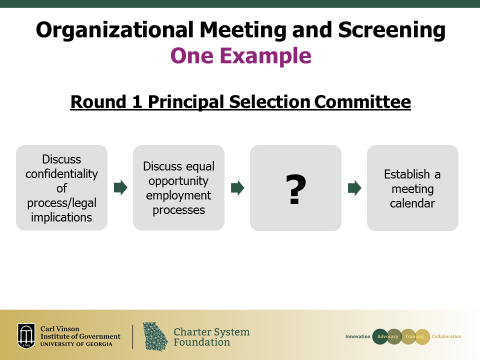 What step is missing in the Organizational Meeting and Screening slide above?Interviewing the applicantsMeeting with the school staff for inputGoing online to learn more about the selection processReviewing application access and applicant rubricIn the example provided in the presentation, how many candidates typically move on to Round 2 of the principal selection committee?1 to 22 to 43 to 5None of the aboveThe process offered in this presentation is one example of how the principal selection process can be implemented. Going forward you shouldCheck with your school district to find out how the principal selection process is implementedDetermine your LSGT’s role in the principal selection processDevote sufficient time, thought and study to the performance of your dutiesAll of the above